РОССИЙСКАЯ ФЕДЕРАЦИЯЧЕЛЯБИНСКАЯ ОБЛАСТЬАРГАЯШСКИЙ  МУНИЦИПАЛЬНЫЙ  РАЙОНАДМИНИСТРАЦИЯ ХУДАЙБЕРДИНСКОГО СЕЛЬСКОГО  ПОСЕЛЕНИЯ446884 Челябинская область Аргаяшский муниципальный район   п. Худайбердинский, ул. Садовая д. № 7тел.(8351.31)  9-69-45 , 9-96-34ПОСТАНОВЛЕНИЕ 09 января  2024 г.                                                                                                       №  2   «О внесении изменений в регламент «Признание граждан малоимущими в целях предоставления им по договорам социального найма жилых помещений муниципального жилищного фонда в соответствии с Жилищным кодексом Российской Федерации»»В соответствии с федеральными законами Российской Федерации от 06.10.2003 N 131-ФЗ "Об общих принципах организации местного самоуправления в Российской Федерации", от 27.07.2010 N 210-ФЗ "Об организации предоставления государственных и муниципальных услуг"ПОСТАНОВЛЯЮ:Дополнить V пунктом  регламент предоставления муниципальной услуги «Признание граждан малоимущими в целях предоставления им по договорам социального найма жилых помещений муниципального жилищного фонда в соответствии с Жилищным кодексом Российской Федерации», утвержденный Постановлением главы Худайбердинского сельского поселения от 14.01.2022 г.    №  3.Изменения вступают в силу с 09.01.2024 г. Контроль за исполнением настоящего Постановления  оставляю за собойГлава  Худайбердинского сельского поселения:                                                                    Е.Н.ФилатоваПриложениек Постановлению № 3 АдминистрацииХудайбердинского  сельского поселения от 14.01.2022 г.;в редакции утвержденной Постановлением № 2 от 09.01.2024 гАдминистративный регламентпредоставления муниципальной услуги "Признание гражданмалоимущими в целях предоставления им по договорамсоциального найма жилых помещений муниципального жилищногофонда в соответствии с Жилищным кодексомРоссийской Федерации"I. Общие положения1. Настоящий административный регламент предоставления муниципальной услуги "Признание граждан малоимущими в целях предоставления им по договорам социального найма жилых помещений муниципального жилищного фонда в соответствии с Жилищным кодексом Российской Федерации" (далее - административный регламент) разработан в целях повышения качества предоставления и доступности муниципальной услуги "Признание граждан малоимущими в целях предоставления им по договорам социального найма жилых помещений муниципального жилищного фонда в соответствии с Жилищным кодексом Российской Федерации" (далее - муниципальная услуга), создания комфортных условий для получателей муниципальной услуги, устанавливает сроки и последовательность административных процедур и административных действий при предоставлении муниципальной услуги в соответствии с действующим законодательством Российской Федерации.2. Административный регламент разработан в соответствии с:1) Конституцией Российской Федерации;2) Жилищным кодексом Российской Федерации;3) Федеральным законом от 06.10.2003 N 131-ФЗ "Об общих принципах организации местного самоуправления в Российской Федерации";4) Федеральным законом от 27.07.2010 N 210-ФЗ "Об организации предоставления государственных и муниципальных услуг";5) Законом Челябинской области от 25.08.2005 N 400-ОЗ "О порядке определения размера дохода, приходящегося на каждого члена семьи, и стоимости имущества, находящегося в собственности членов семьи и подлежащего налогообложению, и признания граждан малоимущими в целях предоставления им по договорам социального найма жилых помещений муниципального жилищного фонда";6) На основании  Устава Худайбердинского сельского поселения.3. Административный регламент подлежит опубликованию в порядке, установленном для официального опубликования муниципальных правовых актов.Информация об административном регламенте и предоставляемой муниципальной услуге размещается:1) на информационном стенде в помещении администрации Худайбердинского сельского поселения.2) на официальном сайте Администрации Худайбердинского сельского поселения в сети "Интернет": худайбердинский.рф. 4. Заявителями на получение муниципальной услуги являются граждане Российской Федерации, постоянно проживающие на территории Худайбердинсого сельского поселения, если их доходы и стоимость имущества, находящегося в собственности заявителя и (или) членов его семьи, ниже размера дохода и стоимости имущества, установленного органами местного самоуправления в соответствии с пунктом 2 части 1 статьи 14 Жилищного кодекса Российской Федерации.II. Стандарт предоставления муниципальной услуги5. Наименование муниципальной услуги - "Признание граждан малоимущими в целях предоставления им по договорам социального найма жилых помещений муниципального жилищного фонда в соответствии с Жилищным кодексом Российской Федерации".6. Муниципальная услуга не является взаимосвязанной с другими муниципальными услугами, предоставление муниципальной услуги посредством комплексного запроса не осуществляется.7. Муниципальная услуга предоставляется Администрацией Худайбердинского сельского поселения.Непосредственным исполнителем муниципальной услуги является Администрация Худайбердинского сельского поселения.При предоставлении муниципальной услуги Администрация Худайбердинского сельского поселения взаимодействуют с гражданами, в порядке, предусмотренном действующим законодательством Российской Федерации.Результат предоставления муниципальной услуги8. Результатом предоставления муниципальной услуги является:1) правовой акт Администрации Худайбердинского сельского поселения о признании гражданина малоимущим в целях предоставления ему по договору социального найма жилого помещения муниципального жилищного фонда в соответствии с Жилищным кодексом Российской Федерации;2) уведомление об отказе в признании гражданина малоимущим в целях предоставления ему по договору социального найма жилого помещения муниципального жилищного фонда в соответствии с Жилищным кодексом Российской Федерации, с указанием основания (оснований) отказа, предусмотренных законодательством Российской Федерации, настоящим административным регламентом, подписанное Главой администрации Худайбердинского сельского поселения.Срок предоставления муниципальной услуги9. Срок предоставления муниципальной услуги составляет 33 рабочих дня со дня регистрации запроса на бумажном носителе.Правовые основания для предоставления муниципальной услуги10. Предоставление муниципальной услуги осуществляется в соответствии с:1) Конституцией Российской Федерации;2) Гражданским кодексом Российской Федерации;3) Жилищным кодексом Российской Федерации;4) Семейным кодексом Российской Федерации;5) Федеральным законом от 06.10.2003 N 131-ФЗ "Об общих принципах организации местного самоуправления в Российской Федерации";6) Федеральным законом от 27.07.2006 N 152-ФЗ "О персональных данных";7) Федеральным законом от 27.07.2010 N 210-ФЗ "Об организации предоставления государственных и муниципальных услуг";8) Законом Челябинской области от 25.08.2005 N 400-ЗО "О порядке определения размера дохода, приходящегося на каждого члена семьи, и стоимости имущества, находящегося в собственности членов семьи и подлежащего налогообложению, и признания граждан малоимущими в целях предоставления им по договорам социального найма жилых помещений муниципального жилищного фонда";9) решением Челябинской городской Думы от 25.10.2005 N 7/11 "Об установлении размера дохода, приходящегося на каждого члена семьи, и стоимости имущества, находящегося в собственности членов семьи и подлежащего налогообложению, в целях признания граждан малоимущими и предоставления им по договорам социального найма жилых помещений муниципального жилищного фонда";10) настоящим административным регламентом.Перечень документов, необходимых для предоставлениямуниципальной услуги11. Для предоставления муниципальной услуги ее исполнителю необходимо в соответствии с действующим законодательством Российской Федерации рассмотреть вопрос по существу, для чего требуются документы, указанные в пунктах 11.1 и 11.2 настоящего административного регламента.11.1. Лицо, обратившееся за предоставлением муниципальной услуги (далее - заявитель), представляет самостоятельно:1) запрос о предоставлении муниципальной услуги (приложение 1 к административному регламенту);2) заявление о согласии на обработку персональных данных, в том числе биометрических персональных данных, и запрос информации и документов (для лиц, не являющихся заявителями) (приложение 2 к административному регламенту);3) копии паспортов (при их отсутствии - иных документов), удостоверяющих личности заявителя и членов его семьи (всех страниц), а также подтверждающих гражданство Российской Федерации заявителя и членов его семьи;4) копии свидетельств о рождении заявителя и членов его семьи либо иных документов, подтверждающих фамилию, имя, отчество, данные при рождении, выданных уполномоченными органами;5) копии документов, подтверждающих родственные отношения заявителя и членов его семьи (свидетельство о заключении брака, свидетельство о расторжении брака (в случае расторжения брака в судебном порядке копию решения суда (выписку из решения суда)), свидетельство о рождении, свидетельство об установлении отцовства, свидетельство о смерти, решение суда о признании членами семьи иных граждан);6) справку о составе семьи заявителя (с указанием общей площади жилого помещения, количества граждан, зарегистрированных в жилом помещении) в отношении жилого помещения, в котором зарегистрированы по месту жительства (пребывания) заявитель и (или) члены его семьи, выданную не ранее 10 (десяти) календарных дней на момент подачи запроса (при наличии);7) копию домовой книги или выписку из домовой (похозяйственной) книги, если заявитель и (или) члены его семьи зарегистрированы по месту жительства в индивидуальном жилом доме, выданную до 17.04.2018 (при наличии);8) копии правоустанавливающих документов на жилое помещение, в котором заявитель и (или) члены его семьи постоянно зарегистрированы по месту жительства в Худайбердинском сельском поселении, право на которое не зарегистрировано в Едином государственном реестре недвижимости (ордер, договор купли-продажи, договор дарения, договор мены на объект недвижимости, договор долевого участия в строительстве, договор уступки права требования, решение суда);9) документы, содержащие сведения о доходах заявителя и членов его семьи за 12 месяцев, предшествующих обращению с запросом о признании гражданина малоимущим в целях предоставления ему по договору социального найма жилого помещения муниципального жилищного фонда:а) справку о доходах и суммах налога физического лица с места работы по форме 2-НДФЛ;б) справку из отделения Пенсионного фонда Российской Федерации по месту жительства (для лиц, получающих пенсию в соответствии с законодательством Российской Федерации);в) копии налоговых деклараций о доходах с отметкой налоговых органов о принятии налоговых деклараций, заверенные налоговыми органами (для лиц, занимающихся предпринимательской деятельностью, и лиц, указанных в статье 228 Налогового кодекса Российской Федерации);г) документы (справки) органов службы занятости населения о регистрации лиц в качестве безработных, размере выплачиваемого им пособия по безработице (для граждан, имеющих статус безработных).Если заявитель и (или) члены его семьи не имеют возможности документально подтвердить какие-либо виды доходов, за исключением доходов от трудовой и индивидуальной предпринимательской деятельности, они вправе самостоятельно декларировать такие доходы;10) заключение (отчет) оценщика о рыночной стоимости транспортного средства (при наличии);11) выписку с банковского счета о наличии у гражданина и (или) членов его семьи собственных средств, хранящихся на лицевых счетах в банках (при наличии);12) копию документа, удостоверяющего права (полномочия) представителя заявителя и (или) членов его семьи, если с запросом обращается представитель.Документы, указанные в подпунктах 3 - 5 и 8 - 12 пункта 11.1 настоящего административного регламента, представляются заявителем одновременно с запросом о признании малоимущим.11.2. Заявитель, обратившийся за предоставлением муниципальной услуги, вправе представить по собственной инициативе:1) выписки из Единого государственного реестра недвижимости о правах отдельного лица на имеющиеся (имевшиеся) объекты недвижимого имущества в Челябинской области и в Российской Федерации на заявителя и членов его семьи, содержащие сведения за 5 лет, предшествующих обращению, в том числе на все принадлежащие ранее заявителю и членам его семьи имена (фамилии);2) справки организации технической инвентаризации о наличии (отсутствии) жилых помещений на праве собственности у гражданина и (или) членов его семьи на территории города Челябинска и Челябинской области (для жилых помещений, право собственности на которые зарегистрировано до 1998 года), в том числе полученные на все принадлежащие ранее заявителю и членам его семьи имена (фамилии);3) документы, подтверждающие основания владения и пользования заявителем и (или) членами его семьи занимаемым жилым помещением, в случае наличия указанных сведений в Едином государственном реестре недвижимости;4) выписку из Единого государственного реестра недвижимости об объекте недвижимости (при наличии), в том числе о кадастровой стоимости объекта недвижимости;5) справки или иные документы органов, уполномоченных на регистрацию транспортных средств, указанных в пункте 1 статьи 358 Налогового кодекса Российской Федерации, подтверждающие сведения о регистрации транспортных средств, принадлежащих на праве собственности гражданину и (или) членам его семьи (при наличии);6) справки о регистрации заявителя и членов его семьи по месту пребывания или по месту жительства в пределах Российской Федерации, выданные территориальным органом федерального органа исполнительной власти, уполномоченного на осуществление федерального государственного контроля (надзора) в сфере миграции, не ранее чем за десять календарных дней до дня подачи запроса о предоставлении муниципальной услуги.Срок действия документов, указанных в подпункте 1 настоящего пункта, не должен превышать 10 (десять) рабочих дней со дня выдачи на момент подачи запроса о предоставлении муниципальной услуги.11.3. Документы (сведения, содержащиеся в них) и информация, перечисленные в пункте 11.2 настоящего административного регламента, с письменного согласия заявителя и (или) членов его семьи приобщаются к запросу посредством получения документов и информации по межведомственному запросу.В случае если на первый запрос орган, предоставляющий информацию, не ответил, ответственный специалист Администрация Худайбердинского сельского поселения разъясняет заявителю его право на самостоятельное предоставление документов и направляет повторный запрос.Непредставление органом, в адрес которого был направлен межведомственный (внутриведомственный) запрос, необходимой информации и документов не является основанием для отказа в предоставлении муниципальной услуги.Если в представленных документах сведения, являющиеся существенными для принятия решения о результате предоставления муниципальной услуги, противоречат друг другу либо недостаточны для рассмотрения вопроса по существу, заявитель вправе представить другие документы в обоснование своей позиции.При наличии у заявителя и (или) членов его семьи общего совместного имущества, нажитого в браке (в том числе в ранее заключенных браках), учитывается доля совместно нажитого недвижимого имущества в соответствии с Гражданским и Семейным кодексами Российской Федерации.Если заявитель и (или) члены его семьи изменяли фамилию, имя, отчество, при предоставлении документов сведения необходимо предоставлять, в том числе, и на все ранее принадлежащие фамилию, имя, отчество.В случае если для предоставления муниципальной услуги необходимо предоставление документов и информации об ином лице, не являющемся заявителем либо членом его семьи, при обращении за получением муниципальной услуги заявитель либо член его семьи дополнительно представляет документы, подтверждающие наличие согласия указанного лица или его законного представителя на обработку персональных данных (приложение 2 к административному регламенту).Копии документов заверяются в соответствии с законодательством Российской Федерации. 12. Запрещается требовать от заявителя:1) представления документов и информации либо осуществления действий, представление или осуществление которых не предусмотрено нормативными правовыми актами, регулирующими отношения, возникающие в связи с предоставлением муниципальной услуги;2) представления документов и информации, в том числе подтверждающих внесение заявителем платы за предоставление муниципальной услуги, которые находятся в распоряжении органов, предоставляющих муниципальные услуги, иных государственных органов, органов местного самоуправления либо подведомственных государственным органам или органам местного самоуправления организаций, участвующих в предоставлении муниципальных услуг, в соответствии с нормативными правовыми актами Российской Федерации, нормативными правовыми актами Аргаяшского муниципального района, муниципальными правовыми актами Худайбердинского сельского поселения, за исключением документов, включенных в определенный частью 6 статьи 7 Федерального закона от 27.07.2010 N 210-ФЗ "Об организации предоставления государственных и муниципальных услуг" перечень документов. Заявитель вправе представить указанные документы и информацию в органы, предоставляющие муниципальные услуги, по собственной инициативе;3) осуществления действий, в том числе согласований, необходимых для получения муниципальной услуги и связанных с обращением в органы местного самоуправления, организации, за исключением получения услуг и получения документов и информации, предоставляемых в результате предоставления таких услуг, включенных в перечни, указанные в части 1 статьи 9 Федерального закона от 27.07.2010 N 210-ФЗ "Об организации предоставления государственных и муниципальных услуг";4) представления документов и информации, отсутствие и (или) недостоверность которых не указывались при первоначальном отказе в приеме документов, необходимых для предоставления муниципальной услуги, либо в предоставлении муниципальной услуги, за исключением следующих случаев:- изменение требований нормативных правовых актов, касающихся предоставления настоящей муниципальной услуги, после первоначальной подачи запроса о предоставлении муниципальной услуги;- наличие ошибок в запросе о предоставлении муниципальной услуги и документах, поданных заявителем после первоначального отказа в приеме документов, необходимых для предоставления муниципальной услуги, либо в предоставлении муниципальной услуги и не включенных в представленный ранее комплект документов;- истечение срока действия документов или изменение информации после первоначального отказа в приеме документов, необходимых для предоставления муниципальной услуги, либо в предоставлении муниципальной услуги;- выявление документально подтвержденного факта (признаков) ошибочного или противоправного действия (бездействия) должностного лица органа, предоставляющего муниципальную услугу при первоначальном отказе в приеме документов, необходимых для предоставления муниципальной услуги о чем в письменном виде за подписью руководителя органа, предоставляющего муниципальную услугу уведомляется заявитель, а также приносятся извинения за доставленные неудобства.13. В случае необходимости внесения изменения в правовой акт о признании граждан малоимущим в соответствии с законодательством заявителю и (или) членам его семьи необходимо представить запрос (приложение 6 к административному регламенту) и документы, предусмотренные пунктом 11 настоящего административного регламента. По результатам рассмотрения документов и определения размера дохода, приходящегося на каждого члена семьи, и стоимости имущества, находящегося в собственности заявителя и (или) членов его семьи, может быть принято решение о внесении соответствующих изменений в правовой акт о признании заявителя и (или) членов его семьи малоимущими в целях предоставления им по договору социального найма жилого помещения муниципального жилищного фонда.Основания для отказа в приеме документов,необходимых для предоставления муниципальной услуги14. Основаниями для отказа в приеме документов, необходимых для предоставления муниципальной услуги, является представление запроса и документов, которые не соответствуют требованиям законодательства Российской Федерации и настоящего административного регламента.В случае выявления изложенных в настоящем пункте оснований запрос с приложенными документами возвращается заявителю без регистрации с устным разъяснением причин невозможности приема запроса и документов для предоставления муниципальной услуги, а также последствия устранения данных обстоятельств.После устранения обстоятельств, послуживших основанием для отказа в приеме запроса и документов, заявитель вправе подать запрос и документы повторно.В случае если при наличии оснований для отказа в приеме документов, предусмотренных настоящим пунктом, заявитель настаивает на подаче запроса и документов, запрос и документы подлежат регистрации и рассмотрению в установленном порядке.Основания для приостановленияпредоставления муниципальной услуги15. Предоставление муниципальной услуги может быть приостановлено по основаниям, установленным федеральными законами, принимаемыми в соответствии с иными нормативными правовыми актами Российской Федерации, законами и иными нормативными правовыми актами субъектов Российской Федерации, муниципальными правовыми актами.Основания для отказа в предоставлении муниципальной услуги16. Основаниями для отказа в предоставлении муниципальной услуги являются:1) подача запроса и документов неуполномоченным лицом;2) подача запроса и документов лицом, не являющимся получателем муниципальной услуги;3) наличие принятого решения в соответствии с пунктом 8 настоящего административного регламента в отношении заявителя и (или) членов его семьи, если не изменились обстоятельства, послужившие основанием для принятия соответствующего решения;4) неявка заявителя в Администрация Худайбердинского сельского поселения с оригиналами документов, установленных пунктом 11.1 настоящего административного регламента, по истечении 15 дней с момента информирования заявителя о необходимости представить оригиналы документов, если запрос подавался через Единый портал;5) выявление причин, послуживших основаниями для отказа в приеме документов, необходимых для предоставления муниципальной услуги, указанных в пункте 14 административного регламента.После устранения обстоятельств, послуживших основанием для отказа в предоставлении муниципальной услуги, заявитель вправе подать запрос и документы повторно.Основания для отказа в признании граждан малоимущимив целях предоставления им по договорам социального наймажилых помещений муниципального жилищного фондав соответствии с Жилищным кодексом Российской Федерации17. Основаниями для отказа в признании граждан малоимущими в целях предоставления им по договорам социального найма жилых помещений муниципального жилищного фонда в соответствии с Жилищным кодексом Российской Федерации являются:1) наличие в документах, представленных заявителем, сведений, не соответствующих действительности;2) отсутствие у заявителя и (или) членов его семьи, с учетом их имущественного положения, оснований быть признанными малоимущими;3) непредставление документов, обязанность по представлению которых возложена на заявителя в соответствии с пунктом 11.1 настоящего административного регламента.В случае изменения обстоятельств, послуживших основанием для отказа в признании граждан малоимущими, заявитель вправе подать запрос и документы повторно.18. Муниципальная услуга в соответствии с настоящим административным регламентом предоставляется бесплатно.19. Показателями доступности и качества предоставления муниципальной услуги являются:1) полнота информирования заявителей о ходе рассмотрения запроса;2) строгое соблюдение сроков предоставления муниципальной услуги;3) профессиональная подготовка должностных лиц, участвующих в предоставлении муниципальной услуги;4) удобство и доступность получения информации заявителями о порядке предоставления муниципальной услуги;5) оперативность вынесения решения в отношении рассматриваемого запроса;6) возможность подачи документов в электронной форме.Порядок получения гражданином информациио предоставлении муниципальной услуги20. Информация о порядке получения заявителем муниципальной услуги предоставляется:1) непосредственно в Администрацию Худайбердинского сельского поселения путем письменного обращения или устного обращения заявителя, в том числе с использованием средств телефонной связи, электронного информирования.2) посредством размещения информации о предоставлении муниципальной услуги, в том числе на информационных стендах, официальном сайте Администрации Худайбердинского сельского поселения;III. Состав, описание последовательности действийпри предоставлении муниципальной услуги21. Предоставление муниципальной услуги включает в себя последовательность следующих административных процедур:1) прием запроса о предоставлении муниципальной услуги;2) регистрация запроса заявителя о предоставлении муниципальной услуги;3) определение ответственного специалиста Администрации Худайбердинского сельского поселения, проверка представленных заявителем сведений;4) определение оценки размера дохода, приходящегося на каждого члена семьи, и стоимости имущества, находящегося в собственности заявителя и (или) членов его семьи;5) принятие решения по результатам рассмотрения запроса и документов в соответствии с настоящим административным регламентом;6) уведомление заявителя о принятом решении;7) формирование дела о доходах заявителя, в отношении которого принято решение о признании (об отказе в признании) малоимущим в целях предоставления ему по договору социального найма жилого помещения муниципального жилищного фонда.22. Основанием для начала административной процедуры является обращение заявителя с комплектом документов, установленных пунктом 11 настоящего административного регламента, для предоставления муниципальной услуги в Администрацию Худайбердинского сельского поселения.Регистрация запроса о предоставлении муниципальной услуги23. Запрос о предоставлении муниципальной услуги регистрируется специалистом Администрации Худайбердинского сельского поселения в день его поступления, в случае если указанный запрос поступил в Администрацию Худайбердинского сельского поселения до 15 часов, либо на следующий рабочий день в случае, если запрос о предоставлении муниципальной услуги поступил в Администрацию Худайбердинского сельского поселения после 15 часов.Запрос о предоставлении муниципальной услуги регистрируется специалистом Администрация Худайбердинского сельского поселения в книге регистрации запросов о предоставлении муниципальной услуги получателей муниципальной услуги (приложение 4 к административному регламенту) в установленном порядке.В случаях, предусмотренных пунктом 14 настоящего административного регламента, запрос с документами возвращается заявителю без регистрации с устным разъяснением причин отказа в приеме документов.В случае если заявитель настаивает на регистрации запроса и приеме документов, запрос подлежит регистрации и рассмотрению в установленном порядке с последующим письменным уведомлением об отказе в предоставлении муниципальной услуги (при неустранении причин, являющихся основанием для возврата запроса и документов, предусмотренных пунктом 14 настоящего административного регламента).Определение ответственного специалиста,проверка предоставленных заявителем сведений24. Основанием для начала административной процедуры является поступление в Администрацию Худайбердинского сельского поселения запроса с комплектом документов, требующих проверки полноты и достоверности указанных в них сведений, после чего руководителем назначается ответственный специалист.Ответственный специалист изучает документы, осуществляет проверку предоставленных документов и сведений, обеспечивает объективное, всестороннее и своевременное рассмотрение запроса, в том числе с участием заявителя.25. Запрос о предоставлении муниципальной услуги подлежит рассмотрению в течение срока, установленного пунктом 9 настоящего административного регламента.26. Запрос не может быть оставлен без рассмотрения или рассмотрен с нарушением срока по причине продолжительного отсутствия (отпуск, командировка, болезнь и другие причины) или увольнения ответственного специалиста. В указанных случаях ответственный специалист обязан передать все имеющиеся у него на исполнении запросы на рассмотрение другому специалисту Администрации Худайбердинского сельского поселения.При рассмотрении запроса и представленных документов ответственные специалисты Администрации Худайбердинского сельского поселения вправе осуществлять проверку сведений, предоставленных заявителем, которые имеют юридическое значение для принятия решения по результатам рассмотрения запроса и приложенных к нему документов.Определение размера дохода, приходящегося на каждогочлена семьи, и стоимости имущества, находящегосяв собственности заявителя и (или) членов его семьи(далее - определение размера дохода и стоимостиимущества, находящегося в собственности)27. Основанием для начала проведения административной процедуры является наличие информации и документов, необходимых для выполнения оценки размера дохода и стоимости имущества, находящегося в собственности заявителя и (или) членов его семьи.Принятие решения по результатам рассмотрениязапроса и документов28. По результатам рассмотрения запроса и документов, представленных заявителем для предоставления муниципальной услуги, в том числе документов, полученных и приобщенных к комплекту документов заявителя путем межведомственных (внутриведомственных) запросов, ответственный специалист осуществляет подготовку одного из следующих документов:1) проекта правового акта о признании гражданина малоимущим в целях предоставления ему по договору социального найма жилого помещения муниципального жилищного фонда;2) уведомления об отказе в признании гражданина малоимущим в целях предоставления ему по договору социального найма жилого помещения муниципального жилищного фонда, с указанием основания (оснований) отказа.Проект правового акта о признании гражданина малоимущим в целях предоставления ему по договору социального найма жилого помещения муниципального жилищного фонда подлежит согласованию должностными лицами Администрации поселения в установленном порядке.Проект уведомления об отказе в признании гражданина малоимущим в целях предоставления ему по договору социального найма жилого помещения муниципального жилищного фонда передается на подпись главе Администрации Худайбердинского сельского поселения либо иному уполномоченному должностному лицу Администрация Худайбердинского сельского поселения.Уведомление заявителя о принятом решении29. После принятия в установленном порядке копия правового акта о признании гражданина малоимущим в целях предоставления ему по договору социального найма жилого помещения муниципального жилищного фонда направляется или вручается заявителю в течение 3 рабочих дней, но не позднее срока, установленного пунктом 9 настоящего административного регламента, что является окончанием предоставления муниципальной услуги.Уведомление об отказе в признании гражданина малоимущим в целях предоставления ему по договору социального найма жилого помещения муниципального жилищного фонда, подписанное главой Администрации Худайбердинского сельского поселения либо иным уполномоченным должностным лицом Администрации Худайбердинского сельского поселения, направляется заявителю посредством почтового отправления или вручается лично не позднее срока, установленного пунктом 9 настоящего административного регламента, что является окончанием предоставления муниципальной услуги.Результат муниципальной услуги направляется заявителю на бумажном носителе.Формирование дела заявителя, в отношении которогопринято решение о признании (об отказе в признании)малоимущим в целях предоставления ему по договорусоциального найма жилого помещения муниципальногожилищного фонда30. Основанием для начала административной процедуры является вручение или направление заявителю копии правового акта о признании малоимущим либо уведомления об отказе в признании малоимущим в целях предоставления ему по договору социального найма жилого помещения муниципального жилищного фонда.31. Ответственный специалист формирует дело заявителя, в отношении которого рассмотрен вопрос о предоставлении муниципальной услуги, в течение 5 дней после вручения или направления заявителю копии правового акта о признании малоимущим либо уведомления об отказе в признании малоимущим в целях предоставления ему по договору социального найма жилого помещения муниципального жилищного фонда.Если гражданин в последующем принимается на учет в качестве нуждающегося в жилом помещении, предоставляемом по договору социального найма, то дело заявителя становится неотъемлемой частью учетного дела.Сформированные дела подлежат хранению в хронологическом порядке, исходя из даты подачи запроса.Самостоятельному учету подлежат дела заявителей, в отношении которых принято решение об отказе в признании малоимущими в целях предоставления им по договорам социального найма жилых помещений муниципального жилищного фонда.IV. Формы контроля за исполнениемадминистративного регламента32. Контроль за полнотой и качеством предоставления муниципальной услуги включает в себя проведение проверок, выявление и устранение нарушения порядка и сроков предоставления муниципальной услуги, рассмотрение, принятие решений и подготовку ответов на обращения заявителей в ходе предоставления муниципальной услуги, содержащие жалобы на решения, действия (бездействие) органа, предоставляющего муниципальную услугу, должностных лиц, муниципальных служащих.Контроль за исполнением административного регламента осуществляется в целях обеспечения своевременного и качественного предоставления муниципальной услуги.Текущий контроль за соблюдением последовательности и сроков действий, определенных административными процедурами по предоставлению муниципальной услуги, осуществляется путем проведения руководителем, ответственным за организацию работы по предоставлению муниципальной услуги, проверок соблюдения и исполнения специалистами Администрации Худайбердинского сельского поселения настоящего административного регламента, иных правовых актов, регламентирующих порядок предоставления муниципальной услуги.Периодичность осуществления текущего контроля соблюдения и исполнения положений настоящего административного регламента устанавливается правовым актом (приказом) главы Администрации Худайбердинского сельского поселения. Внеплановая проверка проводится по конкретному обращению заявителя или иных заинтересованных лиц.33. Основными задачами системы контроля являются:1) обеспечение своевременного и качественного предоставления муниципальной услуги;2) своевременное выявление отклонений в сроках и качестве предоставления муниципальной услуги;3) выявление и устранение причин и условий, способствующих ненадлежащему предоставлению муниципальной услуги;4) предупреждение неисполнения или ненадлежащего исполнения предоставления муниципальной услуги, а также принятие мер по данным фактам.Контроль за рассмотрением своих запросов (заявлений) заявители могут осуществлять на основании информации, полученной в Администрации Худайбердинского сельского поселения по телефону или лично при консультировании.Специалисты Администрации Худайбердинского сельского поселения, ответственные за предоставление муниципальной услуги, несут персональную ответственность за соблюдение сроков, правильность выполнения административных процедур, установленных настоящим административным регламентом, полноту и качество оказания муниципальной услуги.По результатам проведенных проверок, в случае выявления нарушений, виновные лица привлекаются к ответственности в соответствии с действующим законодательством Российской Федерации.V. Досудебный (внесудебный) порядок обжалования заявителемрешений и действий (бездействия) органа, предоставляющегомуниципальную услугу, должностного лица органа,предоставляющего муниципальную услугу, либо муниципальногослужащего, МФЦ, работника МФЦ, а также привлеченных МФЦорганизаций или их работников38. Заявитель имеет право подать жалобу в письменной форме на бумажном носителе или в электронной форме либо направить по почте на решения и действия (бездействие) органа, предоставляющего муниципальную услугу, должностного лица органа, предоставляющего муниципальную услугу, муниципальных служащих Главе сельского поселения;  а также через МФЦ, с использованием информационно-телекоммуникационной сети Интернет, официального сайта органа, предоставляющего муниципальную услугу, Единого портала либо регионального портала государственных и муниципальных услуг, на личном приеме заявителя Главой сельского поселения , иным уполномоченным должностным лицом местного самоуправления Администрации Худайбердинского  сельского поселения39. Жалоба на решения и действия (бездействие) МФЦ подается в Администрацию сельского поселения, работников МФЦ - директору МФЦ. Жалоба может быть направлена по почте, с использованием информационно-телекоммуникационной сети Интернет, официального сайта МФЦ, Единого портала либо регионального портала государственных и муниципальных услуг, а также может быть подана при личном приеме заявителя.Жалоба на решения и действия (бездействие) работников привлеченных МФЦ организаций подается руководителям таких организаций. Жалоба может быть направлена по почте, с использованием информационно-телекоммуникационной сети Интернет, официальных сайтов этих организаций, Единого портала либо регионального портала государственных и муниципальных услуг, а также может быть подана при личном приеме заявителя.40. Жалоба, подаваемая в форме электронного документа, и прилагаемые к ней документы, подаваемые в форме электронных документов, подписываются простой электронной подписью в соответствии с требованиями Федеральных законов от 27.07.2010 N 210-ФЗ "Об организации предоставления государственных и муниципальных услуг", от 06.04.2011 N 63-ФЗ "Об электронной подписи", постановления Правительства Российской Федерации от 25.01.2013 N 33 "Об использовании простой электронной подписи при оказании государственных и муниципальных услуг".В случае подачи жалобы при личном приеме заявитель представляет документ, удостоверяющий его личность в соответствии с законодательством Российской Федерации.В случае если жалоба подается через представителя заявителя представляется документ, подтверждающий полномочия на осуществление действий от имени заявителя.41. Заявитель имеет право обратиться с жалобой, в том числе, в следующих случаях:1) нарушение срока регистрации запроса заявителя о предоставлении муниципальной услуги;2) нарушение срока предоставления муниципальной услуги. В указанном случае досудебное (внесудебное) обжалование заявителем решений и действий (бездействия) МФЦ, работника МФЦ возможно в случае, если на МФЦ, решения и действия (бездействие) которого обжалуются, возложена функция по предоставлению соответствующих муниципальных услуг в полном объеме;3) требование у заявителя документов или информации либо осуществления действий, представление или осуществление которых не предусмотрено нормативными правовыми актами Российской Федерации, нормативными правовыми актами Челябинской области, муниципальными правовыми актами Аргаяшского района для предоставления муниципальной услуги;4) отказ в приеме документов, предоставление которых предусмотрено нормативными правовыми актами Российской Федерации, нормативными правовыми актами Челябинской области, муниципальными правовыми актами сельского поселения, для предоставления муниципальной услуги у заявителя;5) отказ в предоставлении муниципальной услуги, если основания отказа не предусмотрены федеральными законами и принятыми в соответствии с ними иными нормативными правовыми актами Российской Федерации, нормативными правовыми актами Челябинской области, муниципальными правовыми актами Худайбердинского сельского поселения. В указанном случае досудебное (внесудебное) обжалование заявителем решений и действий (бездействия) МФЦ, работника МФЦ возможно в случае, если на МФЦ, решения и действия (бездействие) которого обжалуются, возложена функция по предоставлению соответствующих муниципальных услуг в полном объеме;6) затребование с заявителя при предоставлении муниципальной услуги платы, не предусмотренной нормативными правовыми актами Российской Федерации, нормативными правовыми актами Челябинской области, муниципальными правовыми актами города Челябинска;7) отказ органа, предоставляющего муниципальную услугу, должностного лица органа, предоставляющего муниципальную услугу, МФЦ, работника МФЦ, привлеченной МФЦ организации или ее работников в исправлении допущенных ими опечаток и ошибок в выданных в результате предоставления муниципальной услуги документах либо нарушение установленного срока таких исправлений. В указанном случае досудебное (внесудебное) обжалование заявителем решений и действий (бездействия) МФЦ, работника МФЦ возможно в случае, если на МФЦ, решения и действия (бездействие) которого обжалуются, возложена функция по предоставлению соответствующих муниципальных услуг в полном объеме;8) нарушение срока или порядка выдачи документов по результатам предоставления муниципальной услуги;9) приостановление предоставления муниципальной услуги, если основания приостановления не предусмотрены федеральными законами и принятыми в соответствии с ними иными нормативными правовыми актами Российской Федерации, нормативными правовыми актами Челябинской области, муниципальными правовыми актами города Челябинска. В указанном случае досудебное (внесудебное) обжалование заявителем решений и действий (бездействия) МФЦ, работника МФЦ возможно в случае, если на МФЦ, решения и действия (бездействие) которого обжалуются, возложена функция по предоставлению соответствующих муниципальных услуг в полном объеме;10) требование у заявителя при предоставлении муниципальной услуги документов или информации, отсутствие и (или) недостоверность которых не указывались при первоначальном отказе в приеме документов, необходимых для предоставления муниципальной услуги, либо в предоставлении муниципальной услуги, за исключением случаев, предусмотренных пунктом 4 части 1 статьи 7 Федерального закона от 27.07.2010 N 210-ФЗ "Об организации предоставления государственных и муниципальных услуг". В указанном случае досудебное (внесудебное) обжалование заявителем решений и действий (бездействия) МФЦ, работника МФЦ возможно в случае, если на МФЦ, решения и действия (бездействие) которого обжалуются, возложена функция по предоставлению соответствующей муниципальной услуги в полном объеме.42. Жалоба должна содержать:1) наименование органа, предоставляющего муниципальную услугу, должностного лица органа, предоставляющего муниципальную услугу, либо муниципального служащего, МФЦ, его руководителя и (или) работника, привлеченной МФЦ организации, ее руководителя и (или) работников, решения и действия (бездействие) которых обжалуются;2) фамилию, имя, отчество (последнее - при наличии), сведения о месте жительства заявителя - физического лица, а также номер (номера) контактного телефона, адрес (адреса) электронной почты (при наличии) и почтовый адрес, по которым должен быть направлен ответ заявителю;3) сведения об обжалуемых решениях и действиях (бездействии) органа, предоставляющего муниципальную услугу, должностного лица органа, предоставляющего муниципальную услугу, либо муниципального служащего, МФЦ, работника МФЦ, привлеченной МФЦ организации, ее работников;4) доводы, на основании которых заявитель не согласен с решением и действием (бездействием) органа, предоставляющего муниципальную услугу, должностного лица органа, предоставляющего муниципальную услугу, либо муниципального служащего, МФЦ, работника МФЦ, привлеченной МФЦ организации, ее работников.Заявитель имеет право представить документы (при наличии), подтверждающие доводы заявителя, либо их копии.43. Жалоба, поступившая в орган, предоставляющий муниципальную услугу, МФЦ, учредителю МФЦ, привлеченную МФЦ организацию либо вышестоящий орган (при его наличии), подлежит рассмотрению в течение 15 рабочих дней со дня ее регистрации, а в случае обжалования отказа органа, предоставляющего муниципальную услугу, МФЦ, привлеченной МФЦ организацией в приеме документов у заявителя либо в исправлении допущенных опечаток и ошибок или в случае обжалования нарушения установленного срока таких исправлений - в течение 5 рабочих дней со дня ее регистрации.44. По результатам рассмотрения жалобы принимается одно из следующих решений:1) удовлетворение жалобы, в том числе в форме отмены принятого решения, исправления допущенных органом, предоставляющим муниципальную услугу, опечаток и ошибок в выданных в результате предоставления муниципальной услуги документах, возврата заявителю денежных средств, взимание которых не предусмотрено нормативными правовыми актами Российской Федерации, нормативными правовыми актами Челябинской области, муниципальными правовыми актами Худайбердинского сельского поселения 2) отказ в удовлетворении жалобы.45. Не позднее дня, следующего за днем принятия решения, указанного в пункте 44 настоящего административного регламента, заявителю в письменной форме и по желанию заявителя в электронной форме направляется мотивированный ответ о результатах рассмотрения жалобы.46. В случае признания жалобы подлежащей удовлетворению в ответе заявителю, указанном в пункте 45 настоящего административного регламента, дается информация о действиях, осуществляемых органом, предоставляющим муниципальную услугу, МФЦ либо привлеченной МФЦ организацией, в целях незамедлительного устранения выявленных нарушений при оказании муниципальной услуги, а также приносятся извинения за доставленные неудобства, и указывается информация о дальнейших действиях, которые необходимо совершить заявителю в целях получения муниципальной услуги.В случае признания жалобы не подлежащей удовлетворению в ответе заявителю, указанном в пункте 45 настоящего административного регламента, даются аргументированные разъяснения о причинах принятого решения, а также информация о порядке обжалования принятого решения.47. В случае установления в ходе или по результатам рассмотрения жалобы признаков состава административного правонарушения или преступления должностное лицо, работник, наделенные полномочиями по рассмотрению жалоб в соответствии с пунктами 38, 39 настоящего административного регламента, незамедлительно направляют имеющиеся материалы в органы прокуратуры.Глава администрации Худайбердинского сельского поселения                                                                                               Е.Н. ФилатоваПриложение 1к административному регламенту предоставлениямуниципальной услуги"Признание гражданмалоимущими в целях предоставления им по договорам социального найма жилыхпомещений муниципального жилищногофонда в соответствии с Жилищным кодексом Российской Федерации"                                          В Администрацию Худайбердинского сельского поселенияот _________________________________________________                                          __________________________________________________,                                          проживающего по адресу:                                          ___________________________________________________                                          __________________________________________________,                                          документ, удостоверяющий                                          личность (серия, номер),                                          выдан _____________________________________________________________________________________________________________________________________________________                                          и членов моей семьи (указываются фамилия, имя,                                          отчество, паспортные данные)____________________________________________________                                          ____________________________________________________                                          ____________________________________________________                                          ___________________________________________________,________________________________________________________________________________________________________ ____________________________________________________________________________________________________________________________________________________________                                          ____________________________________________________________________________________________________________________________________________________________Запрос    Прошу  признать  меня  (мою  семью)  в составе _____ человек малоимущим (малоимущей)  в  целях  предоставления по договору социального найма жилого помещения  муниципального  жилищного  фонда.    В жилом помещении по адресу: _____________________________________________________________________________________________________________________зарегистрированы по месту жительства ________ человек:Сведения о жилом помещении, занимаемом заявителем:Почтовый адрес: __________________________________________________________________________________________________________________________________________________________Характеристика жилого помещения: _________________________________________,(комната, одно-, двух-, трехкомнатная квартира, дом)общая площадь: ____________ кв. м, вид права _____________________________,                                                (наем, собственность)основание пользования: ____________________________________________________                            (наименование и реквизиты документа                            (ордера, договора найма, договора__________________________________________________________________________.              купли-продажи, договора дарения, договора мены,         договора долевого участия в строительстве, решения суда)    В  моей  собственности и собственности членов семьи находится следующееналогооблагаемое движимое и недвижимое имущество:1. ________________________________________________________________________2. ________________________________________________________________________Совокупный  доход семьи за 12 месяцев, предшествующих месяцу обращения, подтверждается  прилагаемыми документами. Иных доходов я и члены моей семьи не имеем. При рассмотрении настоящего заявления даю (даем) согласие Администрации Худайбердинского сельского поселения  в  соответствии  со  статьями 9, 11 Федерального закона от  27.07.2006  N  152-ФЗ  "О персональных данных" на автоматизированную, а также  без  использования  средств  автоматизации   обработку  моих (наших) персональных  данных,  в  том  числе биометрических персональных данных (на совершение действий, предусмотренных пунктом 3 статьи 3 Федерального закона от  27.07.2006 N 152-ФЗ "О персональных данных"), и проверку представленных мною  (нами)  сведений,  а  также  получение  документов  и  информации  по межведомственному    запросу   в   соответствии   с   Федеральным   законом от  27.07.2010  N  210-ФЗ  "Об организации предоставления государственных и муниципальных  услуг",  необходимых  для  рассмотрения  вопроса о признании малоимущим   (малоимущей   семьей)   в  целях  предоставления  по  договору социального найма жилого помещения муниципального жилищного фонда. Дополнительно  даю  (даем)  согласие  на  согласие  на проверку органом местного самоуправления  представленных  мною  (нами)  сведений  о составе семьи, месте жительства, условиях проживания, доходах, имуществе. Согласие  на  обработку персональных данных, в том числе биометрических персональных   данных,  дается  на  период  до  истечения  сроков  хранения соответствующей информации или документов, содержащих указанную информацию, определяемых в соответствии с законодательством Российской Федерации. Сообщаю о жилых помещениях, принадлежащих (принадлежавших) мне и членам моей  семьи  на праве собственности, право на которые было зарегистрировано организацией  по  государственному  техническому  учету и (или) технической инвентаризации до 16.09.1998.    1) ____________________________________________________________________    2) ____________________________________________________________________    3) ____________________________________________________________________    4) ____________________________________________________________________                   (указывается адрес жилого помещения)    Достоверность представленных сведений подтверждаю (подтверждаем).    Об  ответственности  и  последствиях  за предоставление заведомо ложных документов  и  сведений,  послуживших  основанием  для  принятия  решения о признании малоимущими в целях предоставления по договору социального найма жилого помещения муниципального жилищного фонда, предупреждены.    Приложение:    1)   копии   паспортов   (при   их   отсутствии   -  иных  документов), удостоверяющих  личности  заявителя  и  членов  его семьи (всех страниц), а также  подтверждающих  гражданство  Российской Федерации заявителя и членов его семьи_______________________________________________________________________________________________________________________________________________________________________________________________________________________________________________________________________________________________________________________________________________________________________________________________;    2) копии свидетельств о рождении заявителя и членов его семьи либо иных документов,  подтверждающих  фамилию,  имя,  отчество, данные при рождении, выданных уполномоченными органами_________________________________________________________________________________________________________________________________________________________________________________________________________________________________________________________________________________________________________________________________________________________________________________________________________________________________________________________________________________________________________________________________________________________;    3)  копии  документов, подтверждающих родственные отношения заявителя и членов  его  семьи  (свидетельство  о  заключении  брака,  свидетельство  орасторжении  брака  (в  случае  расторжения  брака в судебном порядке копию решения   суда  (выписку  из  решения  суда)),  свидетельство  о  рождении, свидетельство  об  установлении  отцовства, свидетельство о смерти, решение суда о признании членами семьи иных граждан)_____________________________________________________________________________________________________________________________________________________________________________________________________________________________________________________________________________________________________________________________________________________________________________________________;    4)  справку о составе семьи заявителя (с указанием общей площади жилого помещения,  количества  зарегистрированных  граждан  в  жилом  помещении) в отношении  жилого помещения, в котором зарегистрированы по месту жительства (пребывания) заявитель и (или) члены его семьи (при наличии)_______________________________________________________________________________________________________________________________________________________________________________________________________________________________________;    5)  копию домовой книги или выписку из домовой (похозяйственной) книги, если заявитель и (или) члены его семьи зарегистрированы по месту жительства в  индивидуальном жилом доме, выданной до 17.04.2018 (при наличии) (указать листов)_______________________________________________________________________________________________________________________________________________________________________________________________________________________________________;    6)  копии правоустанавливающих документов на жилое помещение, в котором заявитель  и  (или)  члены  его  семьи  постоянно зарегистрированы по месту жительства  в  городе  Челябинске,  право  на которое не зарегистрировано в Едином  государственном реестре недвижимости (ордер, договор купли-продажи, договор  дарения,  договор  мены  на  объект недвижимости, договор долевого участия в строительстве, договор уступки права требования, решение суда)__________________________________________________________________________________________________________________________________________________________;    6)  выписки  из  Единого государственного реестра недвижимости о правах отдельного  лица  на  имеющиеся (имевшиеся) объекты недвижимого имущества в Челябинской  области  и  в  Российской  Федерации на заявителя и членов его,  содержащие сведения за 5 лет, предшествующих обращению, в том числена все принадлежащие ранее заявителю и членам его семьи имена (фамилии)_______________________________________________________________________________________________________________________________________________________________________________________________________________________________________;    7)   справки   организации   технической   инвентаризации   о   наличии (отсутствии)  жилых  помещений  на праве собственности у гражданина и (или) членов его семьи на территории Челябинской области (для жилых  помещений,  право  собственности на которые зарегистрировано до 1998 года), в том числе полученные на все принадлежащие ранее заявителю и членам его семьи имена (фамилии) (при наличии)__________________________________________________________________________;    8)  документы,  содержащие  сведения  о  доходах заявителя и членов его за  12  месяцев,  предшествующих  обращению  с  запросом о признании малоимущим  в  целях предоставления ему по договору социального найма жилого помещения муниципального жилищного фонда:__________________________________________________________________________________________________________________________________________________________    а) справка о доходах физического лица с места работы по форме 2-НДФЛ__________________________________________________________________________;    б) справка из отделения Пенсионного фонда Российской Федерации по месту жительства  (для  лиц, получающих пенсию в соответствии с законодательством Российской Федерации)__________________________________________________________________________________________________________________________________________________________;    в)  копии налоговых деклараций о доходах с отметкой налоговых органов о принятии  налоговых  деклараций,  заверенные  налоговыми органами (для лиц, занимающихся   предпринимательской   деятельностью,   и   лиц,  указанных в статье 228 Налогового кодекса Российской Федерации)__________________________________________________________________________________________________________________________________________________________;    г) документы (справки) органов службы занятости населения о регистрации лиц   в   качестве   безработных,  размере  выплачиваемого  им  пособия  по безработице (для граждан, имеющих статус безработных)__________________________________________________________________________;    10)  заключение  (отчет)  оценщика  о  рыночной стоимости транспортного средства (при наличии)__________________________________________________________________________;    11)  выписка  с банковского счета о наличии у гражданина и (или) членов его  семьи  собственных средств, хранящихся на лицевых счетах в банках (при наличии)__________________________________________________________________________________________________________________________________________________________;    12)  копия  документа, удостоверяющего права (полномочия) представителя заявителя   и   (или)   членов   его  семьи,  если  с  запросом  обращается представитель__________________________________________________________________________.    В случае изменения места жительства, состава семьи, приобретения жилого помещения   в   соответствии   с  законодательством  Российской  Федерации, обязуемся   в   течение   10   дней  обратиться  в  орган,  предоставляющий муниципальную услугу, с соответствующим заявлением.Подписи <*>:Заявитель: ________________________________________________________________                          подпись, расшифровка подписиЧлены семьи: ______________________________________________________________                          подпись, расшифровка подписи___________________________________________________________________________                          подпись, расшифровка подписи___________________________________________________________________________                          подпись, расшифровка подписи___________________________________________________________________________                          подпись, расшифровка подписи___________________________________________________________________________                          подпись, расшифровка подписи___________________________________________________________________________                          подпись, расшифровка подписиДействующие за несовершеннолетних детей ______________________________________________________________________________________________________________Подпись законных представителей несовершеннолетних детейФ.И.О. ____________________________________________________________________                                  подпись                                        "______" ________________ 20____ г.    Подписи  выполнены  в  моем присутствии, запрос с комплектом документов проверил и принял: ________________________________________________________                               (должность, Ф.И.О., подпись)--------------------------------<*> Запрос подписывается заявителем за себя лично и за своих малолетних детей в возрасте до 14 лет, несовершеннолетними членами семьи заявителя в возрасте от 14 до 18 лет при наличии согласия их законных представителей и совершеннолетними членами семьи заявителя.В случае если заявитель или совершеннолетний член семьи заявителя не может лично присутствовать при подаче запроса, его подпись подлежит нотариальному удостоверению.Приложение 2к административному регламентупредоставления муниципальной услуги"Признание граждан малоимущимив целях предоставленияим по договорам социального наймажилых помещениймуниципального жилищного фондав соответствиис Жилищным кодексомРоссийской Федерации"                                          В Администрацию ХудайбердинскогоСельского поселения                                          _________________________________Согласиена обработку персональных данных,(для иных лиц, не являющихся заявителеми(или) членами семьи заявителя)1. ________________________________________________________________________                   (Ф.И.О. полностью, паспортные данные)___________________________________________________________________________2. ________________________________________________________________________                   (Ф.И.О. полностью, паспортные данные)___________________________________________________________________________3. ________________________________________________________________________                   (Ф.И.О. полностью, паспортные данные)___________________________________________________________________________4. ________________________________________________________________________                   (Ф.И.О. полностью, паспортные данные)___________________________________________________________________________5. ________________________________________________________________________                   (Ф.И.О. полностью, паспортные данные)    Настоящим  даем согласие Администрации Худайбердинского сельского поселения в соответствии со  статьей 9   Федерального  закона от 27.07.2006 N 152-ФЗ "О персональных данных"   на   автоматизированную,   а   также  без  использования  средствавтоматизации  обработку  моих  (наших)  персональных данных (на совершение действий,    предусмотренных    пунктом 3 статьи 3    Федерального   закона от  27.07.2006  N 152-ФЗ "О персональных данных"), в том числе на обработку биометрических  персональных  данных,  получение документов и информации по межведомственному запросу   в   соответствии   с   Федеральным   законом от  27.07.2010  N  210-ФЗ  "Об организации предоставления государственных и муниципальных  услуг",  необходимых  для  рассмотрения  вопроса о признании семьи___________________________________________________________________________(указывается Ф.И.О. заявителя)малоимущей в целях признания нуждающейся в жилом помещении, предоставляемомпо договору социального найма.    Согласие   на  обработку  персональных  данных  дается   на  период  до  истечения   сроков  хранения  соответствующей  информации  или  документов, содержащих    указанную   информацию,   определяемых   в   соответствии   с законодательством Российской Федерации.    Сообщаю о жилых помещениях, принадлежащих (принадлежавших) мне на праве собственности,  право  на  которые  было  зарегистрировано  организацией по государственному  техническому  учету и (или) технической инвентаризации до 16.09.1998.    1) ____________________________________________________________________    2) ____________________________________________________________________    3) ____________________________________________________________________    4) ____________________________________________________________________                   (указывается адрес жилого помещения)    Об  ответственности  и  последствиях  за предоставление заведомо ложных сведений, послуживших основанием для принятия решения о признании _______________________________________________________________________________________________                      (указывается Ф.И.О. заявителя)малоимущей в целях признания нуждающейся в жилом помещении, предоставляемомпо договору социального найма, предупреждены.Заявление  подписывается  гражданами.  Подписи  указанных  лиц  ставятся  срасшифровкой._______________________________________________________________________________________________________________________________________________________________________________________________________________________________________________________________________________________________________________________________________________________________________________________                                                 "__" _____________ 20__ г.Приложение 3к административному регламентупредоставления муниципальной услуги"Признание граждан малоимущимив целях предоставленияим по договорам социального наймажилых помещениймуниципального жилищного фондав соответствиис Жилищным кодексомРоссийской Федерации"Распискав получении заявления и документов для признания малоимущим (малоимущими)в целях предоставления по договору социального найма жилого помещениямуниципального жилищного фонда в соответствии с Жилищным кодексом Российской Федерации__________________________________________________________________________________________________________________________________________________________фамилия, имя, отчество заявителяПеречень документов, которые будут получены по межведомственным запросам:1. ________________________________________________________________________2. ________________________________________________________________________3. ________________________________________________________________________Заявление и документы принял__________________________________________________________________________________________________________________________________________________________            должность, фамилия, инициалы и подпись специалиста,                     принявшего заявление и документыРегистрационный N _____ от "__" ________________ 20__ г.Приложение 4к административному регламентупредоставления муниципальной услуги"Признание граждан малоимущимив целях предоставленияим по договорам социального наймажилых помещениймуниципального жилищного фондав соответствиис Жилищным кодексомРоссийской Федерации"ФормаКНИГАрегистрации заявлений граждано предоставлении муниципальной услуги"Признание граждан малоимущими в целях предоставленияим по договорам социального найма жилых помещениймуниципального жилищного фонда в соответствиис Жилищным кодексом Российской Федерации"Администрация Худайбердинского поселения Начата ________________________ 20____ г.Окончена _______________________ 20___ г.Приложение 5к административному регламентупредоставления муниципальной услуги"Признание граждан малоимущимив целях предоставленияим по договорам социального наймажилых помещениймуниципального жилищного фондав соответствиис Жилищным кодексомРоссийской Федерации"                                                                      Форма                                         В Администрацию Худайбердинскогосельского поселения                                         __________________________________                                         от ______________________________,                                                    проживающего по адресу:                                         __________________________________                                         __________________________________                                         документ, удостоверяющий личность,                                         __________________________________                                         серия _________ номер ___________,                                         кем и когда выдан документ _______                                         _________________________________,                                         контактный телефон _______________                                 Заявление    Прошу   (просим)   приобщить   к  заявлению  для  признания  малоимущим (малоимущими)  в  целях предоставления по договору социального найма жилого помещения муниципального жилищного фонда в соответствии с Жилищным кодексом Российской Федерации следующие документы:_________________________________________________________________________________________________________________________________________________________________________________________________________________________________    Заявление  подписывается  заявителем  за  себя  лично  и  членами семьи заявителя <*>. Подписи указанных лиц ставятся с расшифровкой.Ф.И.О. _______________________________________ подпись ____________________Ф.И.О. _______________________________________ подпись ____________________Ф.И.О. _______________________________________ подпись ____________________Действующие за несовершеннолетних детей_________________________________________________________________________________________________________________________________________________________________________________________________________________________________Подписи законных представителей несовершеннолетних детейФ.И.О. _______________________________________ подпись ____________________Ф.И.О. _______________________________________ подпись ____________________"__" _____________ 20__ г.--------------------------------<*> В случае если заявитель не может лично присутствовать при подаче заявления, его подпись подлежит нотариальному удостоверению.Приложение 6к административному регламентупредоставления муниципальной услуги"Признание граждан малоимущимив целях предоставленияим по договорам социального наймажилых помещениймуниципального жилищного фондав соответствиис Жилищным кодексомРоссийской Федерации"                                                                      Форма                                          В Администрацию Худайбердинского поселения                                          _________________________________                                          от _____________________________,                                          проживающего по адресу: _________                                          _________________________________Запрос    В связи с ________________________________________________________________________________________________________________________________________      (указать причину необходимости внесения изменений в правовой акт)прошу внести в правовой акт _______________________________________________                                                 (реквизиты правового акта, в который необходимо внести изменения)следующие изменения: ____________________________________________________________________________________________________________________________________________________________________________________________________________    В жилом помещении по адресу: _____________________________________________________________________________________________________________________зарегистрированы по месту жительства ________ человек:    Достоверность представленных сведений подтверждаю (подтверждаем).    Об  ответственности  и  последствиях  за предоставление заведомо ложных документов  и  сведений,  послуживших  основанием  для  принятия  решения о признании  малоимущими в целях предоставления по договору социального найма жилого помещения муниципального жилищного фонда, предупреждены.    В  моей  собственности и собственности членов семьи находится следующееналогооблагаемое движимое и недвижимое имущество:    1. ____________________________________________________________________    2. ____________________________________________________________________    3. ____________________________________________________________________    Совокупный  доход семьи за 12 месяцев, предшествующих месяцу обращения, подтверждается  прилагаемыми документами. Иных доходов я и члены моей семьи не имеем.    При рассмотрении настоящего заявления даю (даем) согласие Администрации Худайбердинского сельского поселения  в  соответствии  со  статьями 9, 11 Федерального закона от  27.07.2006  N  152-ФЗ  "О персональных данных" на автоматизированную, а также  без  использования  средств  автоматизации   обработку  моих (наших) персональных  данных,  в  том  числе биометрических персональных данных (на совершение действий, предусмотренных пунктом 3 статьи 3 Федерального закона от  27.07.2006 N 152-ФЗ "О персональных данных"), и проверку представленных мною  (нами)  сведений,  а  также  получение  документов  и  информации  по межведомственному    запросу   в   соответствии   с   Федеральным   законом от  27.07.2010  N  210-ФЗ  "Об организации предоставления государственных и муниципальных  услуг",  необходимых  для  рассмотрения  вопроса о признании малоимущим   (малоимущей   семьей)   в  целях  предоставления  по  договору социального найма жилого помещения муниципального жилищного фонда.    Дополнительно  даю  (даем)  согласие  на  согласие  на проверку органом местного  самоуправления  представленных  мною  (нами)  сведений  о составе семьи, месте жительства, условиях проживания, доходах, имуществе.    Согласие  на  обработку персональных данных, в том числе биометрических персональных   данных,  дается  на  период  до  истечения  сроков  хранения соответствующей информации или документов, содержащих указанную информацию, определяемых в соответствии с законодательством Российской Федерации.    Приложение:    1)   копии   паспортов   (при   их   отсутствии   -  иных  документов), удостоверяющих  личности  заявителя  и  членов  его семьи (всех страниц), а также  подтверждающих  гражданство  Российской Федерации заявителя и членов его семьи______________________________________________________________________________________________________________________________________________________________________________________________________________________________________________________________________________________________________________________________________________________________________________________;    2) копии свидетельств о рождении заявителя и членов его семьи либо иных документов,  подтверждающих  фамилию,  имя,  отчество, данные при рождении, выданных уполномоченными органами_____________________________________________________________________________________________________________________________________________________;    3)  копии  документов, подтверждающих родственные отношения заявителя и членов  его  семьи  (свидетельство  о  заключении  брака,  свидетельство  о расторжении  брака  (в  случае  расторжения  брака в судебном порядке копию решения   суда  (выписку  из  решения  суда)),  свидетельство  о  рождении, свидетельство  об  установлении  отцовства, свидетельство о смерти, решение суда о признании членами семьи иных граждан)___________________________________________________________________________________________________________________________________________________________________________________________________________________________________________________________________________________________________________;    4)  справку о составе семьи заявителя (с указанием общей площади жилого помещения,  количества  зарегистрированных  граждан  в  жилом  помещении) в отношении  жилого помещения, в котором зарегистрированы по месту жительства (пребывания) заявитель и (или) члены его семьи_____________________________________________________________________________________________________________________________________________________;    5)  копию домовой книги или выписку из домовой (похозяйственной) книги, если заявитель и (или) члены его семьи зарегистрированы по месту жительства в индивидуальном жилом доме_____________________________________________________________________________________________________________________________________________________;    6)  копии правоустанавливающих документов на жилое помещение, в котором заявитель  и  (или)  члены  его  семьи  постоянно зарегистрированы по месту жительства  в  городе  Челябинске,  право  на которое не зарегистрировано в Едином  государственном реестре недвижимости (ордер, договор купли-продажи, договор  дарения,  договор  мены на  объект недвижимости, договор долевого участия в строительстве, договор уступки права требования, решение суда)_____________________________________________________________________________________________________________________________________________________;    7)   справку   организации   технической   инвентаризации   о   наличии (отсутствии)  жилых  помещений  на праве собственности у гражданина и (или) членов его семьи на территории города Челябинска и Челябинской области (для жилых  помещений,  право  собственности на которые зарегистрировано до 1998 года), в том числе полученные на все принадлежащие ранее заявителю и членам его семьи имена (фамилии)_____________________________________________________________________________________________________________________________________________________;    8)  документы,  содержащие  сведения  о  доходах заявителя и членов его семьи  за  12  месяцев,  предшествующих  обращению  с  запросом о признании гражданина  малоимущим  в  целях предоставления ему по договору социального найма жилого помещения муниципального жилищного фонда:______________________________________________________________________________________________________________________________________________________    а) справка о доходах физического лица с места работы по форме 2-НДФЛ__________________________________________________________________________;    б) справка из отделения Пенсионного фонда Российской Федерации по месту жительства  (для  лиц, получающих пенсию в соответствии с законодательством Российской Федерации)_____________________________________________________________________________________________________________________________________________________;    в)  копии налоговых деклараций о доходах с отметкой налоговых органов о принятии  налоговых  деклараций,  заверенные  налоговыми органами (для лиц, занимающихся    предпринимательской    деятельностью,   и  лиц,   указанных в статье 228 Налогового кодекса Российской Федерации)________________________________________________________________________________________________________________________________________________________________________________________________________________________________;    г) документы (справки) органов службы занятости населения о регистрации лиц   в   качестве   безработных,  размере  выплачиваемого  им  пособия  по безработице (для граждан, имеющих статус безработных)_____________________________________________________________________________________________________________________________________________________;    10)  заключение  (отчет)  оценщика  о  рыночной стоимости транспортногосредства (при наличии)_____________________________________________________________________________________________________________________________________________________;    11)  выписка  с банковского счета о наличии у гражданина и (или) членов его  семьи  собственных средств, хранящихся на лицевых счетах в банках (при наличии)_____________________________________________________________________________________________________________________________________________________;    12)  копия  документа, удостоверяющего права (полномочия) представителя заявителя   и   (или)   членов   его  семьи,  если  с  запросом  обращается представитель_____________________________________________________________________________________________________________________________________________________.    В случае изменения места жительства, состава семьи, приобретения жилого помещения   в   соответствии   с  законодательством  Российской  Федерации, обязуемся   в   течение   10   дней  обратиться  в  орган,  предоставляющий муниципальную услугу, с соответствующим заявлением.Подписи <*>:Заявитель: ________________________________________________________________                       подпись, расшифровка подписиЧлены семьи: ______________________________________________________________                       подпись, расшифровка подписи___________________________________________________________________________                       подпись, расшифровка подписи___________________________________________________________________________                       подпись, расшифровка подписи___________________________________________________________________________                       подпись, расшифровка подписиДействующие за несовершеннолетних детей ______________________________________________________________________________________________________________Подпись законных представителей несовершеннолетних детейФ.И.О. ____________________________________________________________________                                  подпись                                           "______" _____________ 20____ г.    Подписи  выполнены  в  моем присутствии, запрос с комплектом документовпроверил и принял: ________________________________________________________                                 (должность, Ф.И.О., подпись)--------------------------------<*> Запрос подписывается заявителем за себя лично и за своих малолетних детей в возрасте до 14 лет, несовершеннолетними членами семьи заявителя в возрасте от 14 до 18 лет при наличии согласия их законных представителей и совершеннолетними членами семьи заявителя.В случае если заявитель или совершеннолетний член семьи заявителя не может лично присутствовать при подаче запроса, его подпись подлежит нотариальному удостоверению.Приложение 7к административному регламентупредоставления муниципальной услуги"Признание граждан малоимущимив целях предоставленияим по договорам социального наймажилых помещениймуниципального жилищного фондав соответствиис Жилищным кодексомРоссийской Федерации"Блок-схемапредоставления муниципальной услуги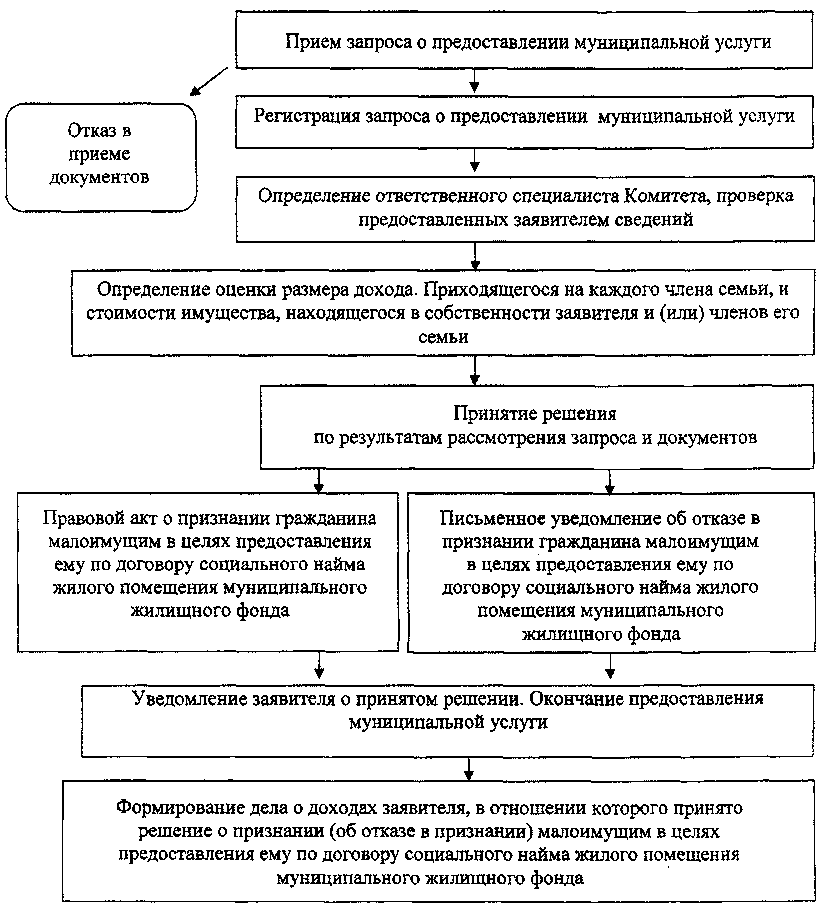 Nп/пСтепень родстваФамилия, имя, отчество(указать заявителя, членов семьи и других граждан, совместно зарегистрированных с заявителем)ДатарожденияДата регистрации по месту жительства1.2.3.4.5.6.N п/пНаименование принятого документа с указанием органа (организации), выдавшего документ, и даты выдачиКоличество листовN п/пДата принятия заявленияФамилия, имя, отчество заявителяАдрес места жительстваКоличество межведомственных запросовРезультат рассмотрения заявления123456Nп/пФ.И.О.ДатарожденияПаспорт гражданина Российской Федерации, свидетельство о рождении(нужное подчеркнуть)Паспорт гражданина Российской Федерации, свидетельство о рождении(нужное подчеркнуть)Nп/пФ.И.О.Датарождениясерия, номеркем, когда выдан документ1.2.3.4.5.